    桃園市進出口商業同業公會 函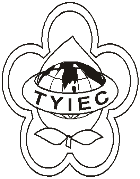          Taoyuan Importers & Exporters Chamber of Commerce桃園市桃園區春日路1235之2號3F           TEL:886-3-316-4346   886-3-325-3781   FAX:886-3-355-9651ie325@ms19.hinet.net     www.taoyuanproduct.org受 文 者：各相關會員 發文日期：中華民國109年12月07日發文字號：桃貿豐字第20654號附    件：主   旨：有關輸入醫療器材報關時，應填寫品名、規格/         型號等資訊，請查照。說   明：     ㄧ.依據衛生福利部食品藥物管理署109年12月3日FDA器字           第1091611761號函辦理。       二.依據關務署進口報單各欄位填報說明規定辦理。      三.為利醫材管理及有助輸入許可證持有者對產品之         管理，輸入醫療器材報關時，應依進口報單各欄位填報說明規定，將醫療器材許可證核准之品名，及規格或型號等資訊完整填列於報單，以利產品通關。理事長  簡 文 豐